Friday 26.06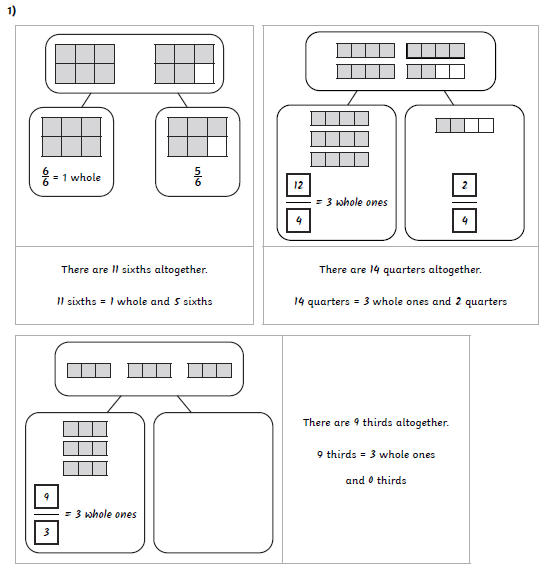 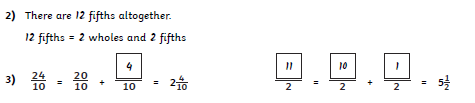 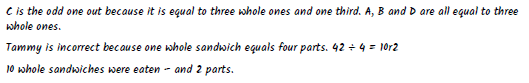 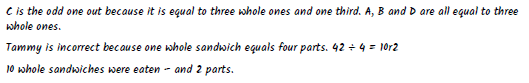 